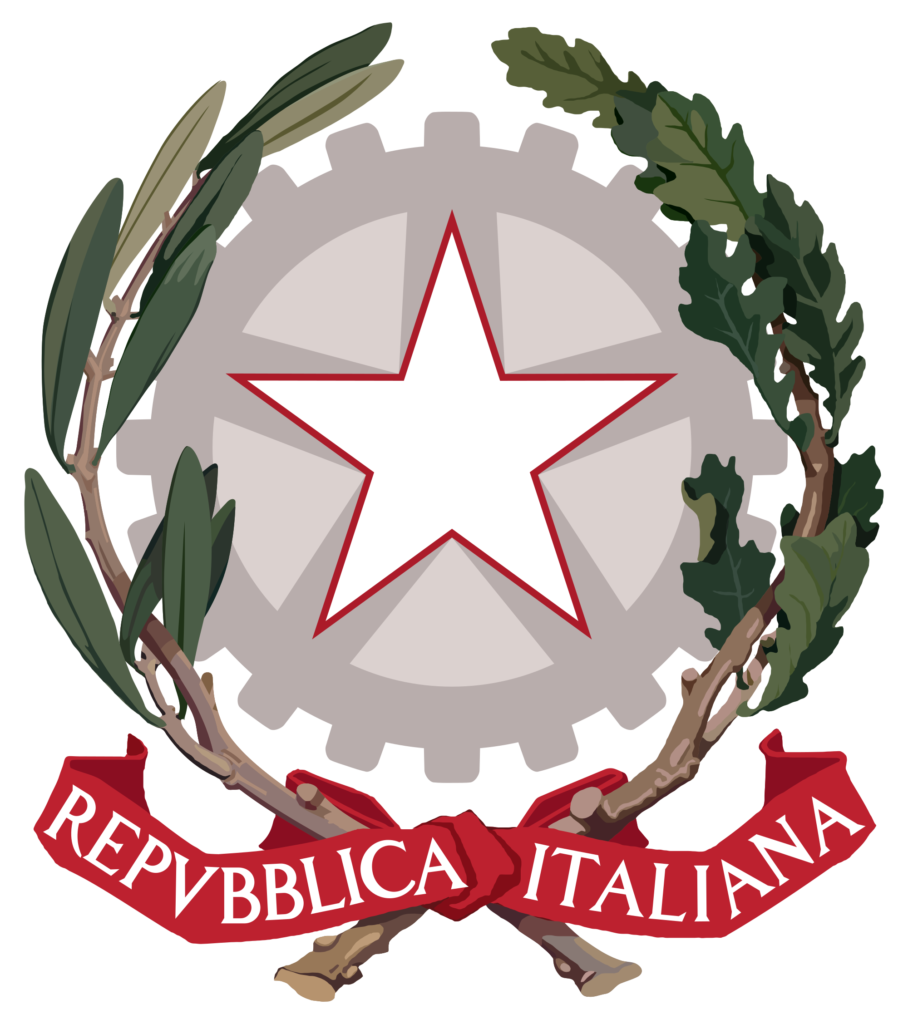 Istituto Comprensivo BroloScuola dell’infanzia – Primaria e Secondaria di I° gradoBrolo – Sant’Angelo di Brolo e FicarraMod. B1SCHEDA DI MONITORAGGIO PROGETTO PTOF
A.S. 2020/2021Obiettivi raggiunti
Illustrare le attività svolte, gli obiettivi conseguiti in relazione a quelli programmati e le risorse umane e strumentali utilizzate.Prodotti realizzatiIndicare eventuali prodotti, digitali, cartacei o d’altro genere, realizzati durante le attività del progetto ed eventuale link dove prenderne visioneValutazione Finale Complessiva (relativamente all’andamento del progetto, al raggiungimento degli obiettivi prefissati, all’effettiva «ricaduta» formativa sugli utenti, alle difficoltà incontrate, ai possibili sviluppi futuri, etc. …)Da inviare al Referente della macro area progettuale.Data ___/___/____ 	Il  Responsabile Attuatore	________________________TITOLO DEL PROGETTOTipologia    curriculare                              extracurriculareN. Classi coinvolteN. Alunni partecipantiEsperto     interno     esterno   nessunoDocenti coinvoltiOre prestate